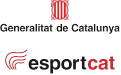 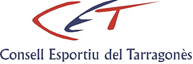 Declaració responsable per a alumnes majors d’edatDades personalsNom i cognoms                                                                                      DNI/NIE/Passaport                                                          Declaro, responsablement:Que durant els darrers 14 dies i en aquest moment:No presento cap simptomatologia compatible amb la covid-19 (febre, tos, dificultat respiratòria, malestar, diarrea...) o amb qualsevol altre quadre infecciós.No he estat positiu de covid-19 ni he conviscut amb persones que siguin o hagin estat positives.No he estat en contacte estret amb cap persona que hagi donat positiu de covid-19 ni que hagi tingut simptomatologia compatible amb aquesta malaltia.Tinc el calendari vacunal al dia.Que en el cas que tingui febre o presenti algun dels símptomes compatibles amb la covid-19, no assistiré al curs.Que conec l’obligació d’informar als responsables del curs de l'aparició de qualsevol cas de covid-19 en el meu entorn familiar i de mantenir un contacte estret amb els mateixos responsables davant de qualsevol incidència.I, perquè així consti, als efectes de poder assistir al Curs de Monitor/a d’activitats de dinamització en l’àmbit poliesportiu, signo la present declaració de responsabilitat i consento explícitament el tractament de les dades que hi ha en aquesta declaració.Lloc i dataSignatura: